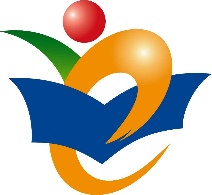 Application Form forNPTU Educational Imagination Camp 2019(Jul. 28, 2019 – Aug. 6, 2019)National Pingtung University, Taiwan Name ………………...................................  ID and Passport No................. ... .. ...../........................ ...(Please send the scanned document of your Thai national ID card and passport photo with the application form.  Thank you.)2.	Gender ............................ Nationality.................................... Religion...............................3.	Date of Birth (month/date/year) ............................................. Age.................................... 4.	Facebook ID ……………..................................Line ID  ....................................................  WeChat ID……………..................................5.	Phone ……...................................................... Mobile .......................................................6.	E-mail: ……………………………………………………………………………………..7.	Emergency Contact Person ………………………………… Phone ………………….....8.	University…………......................................................Country.........................................        Major…................................................................. 	Year of study: .....................................       □ Freshman     □ Sophomore      □ Junior      □ Senior      □ Graduate Student	Student ID ……………………………………………..9.	Special Dietary Requirements (Please check.)	□ Vegetarian            □ Others (Please specify. ………………………………)Applicant’s Signature.............................................................................................Thai National ID CardThai Passport photo